               КАРАР                                №20а            ПОСТАНОВЛЕНИЕ            16 май  2018 й.	        16 мая 2018 г.Руководствуясь Федеральным  законом  от 26.12.2007 N 294-ФЗ "О защите прав юридических лиц и индивидуальных предпринимателей при осуществлении государственного контроля (надзора) и муниципального контроля" Уставом  сельского поселения Кульчуровский сельсовет муниципального района Баймакский район Республики Башкортостан, ПОСТАНОВЛЯЕТ:Утвердить прилагаемую Программу профилактики нарушений обязательных требований на 2018 год в сфере муниципального контроля (далее - Программа профилактики нарушений).           2. Специалистам Администрации сельского поселения Кульчуровский  сельсовет муниципального района Баймакский район Республики Башкортостан  обеспечить в пределах своей компетенции выполнение Программы профилактики нарушений.
           3. Опубликовать данное постановление на официальном сайте сельского поселения Кульчуровский  сельсовет муниципального района Баймакский район Республики Башкортостан.Глава администрации сельского поселения Кульчуровский  сельсовет                         			             Ф.И. АргынбаеваУТВЕРЖДЕНАпостановлением Администрации сельского поселения Кульчуровский сельсовет  муниципального района Баймакский район Республики Башкортостан №20а  от 16.05.2018 г.П Р О Г Р А М М Апрофилактики нарушений, осуществляемойорганом муниципального контроля – Администрацией сельского поселения Кульчуровский сельсоветмуниципального района Баймакский район Республики Башкортостан  в 2018 годуРаздел I. Виды муниципального контроля, осуществляемого Администрацией сельского поселения Кульчуровский сельсовет муниципального района Баймакский район Республики Башкортостан  Раздел II. Мероприятия по профилактике нарушений,реализуемые Администрацией сельского поселения Кульчуровский сельсовет муниципального района Баймакский район Республики Башкортостан БАШ?ОРТОСТАН РЕСПУБЛИКА№Ы            БАЙМА? РАЙОНЫ МУНИЦИПАЛЬ РАЙОНЫНЫ*КОЛСОРА  АУЫЛ  СОВЕТЫ         АУЫЛ БИЛ»М»№Е             ХАКИМИ»ТЕ        453655, Байма7 районы  Колсора ауылы, Д. Самарбаев ур.,2              Тел. 8(34751) 4-91-55              Kulch-sp@yandex.ruРЕСПУБЛИКА БАШКОРТОСТАН       АДМИНИСТРАЦИЯ СЕЛЬСКОГО ПОСЕЛЕНИЯКУЛЬЧУРОВСКИЙ СЕЛЬСОВЕТМУНИЦИПАЛЬНОГО РАЙОНАБАЙМАКСКИЙ РАЙОН         453655, Баймакский  район,     с.Кульчурово, ул.Д.Самарбаева, 2Тел. 8(34751) 4-91-55kulch-sp@yandex.ruОб утверждении Программы профилактики нарушений обязательных требований на 2018 год в сфере муниципального контроля№п/пНаименование вида муниципального контроляНаименование органа (должностного лица), уполномоченного на осуществление муниципального контроля в соответствующей сфере деятельности1231.Муниципальный земельный контроль Постоянная комиссия совета сельского поселения Кульчуровский сельсовет по земельным вопросам,  землеустроитель2.Муниципальный контроль за охраной и использование недр местного значения Постоянная комиссия совета сельского поселения Кульчуровский сельсовет по земельным вопросам, землеустроитель3.Муниципальный жилищный контроль Постоянная жилищная комиссия совета сельского поселения Кульчуровский сельсовет, землеустроитель4.Муниципальный контроль за сохранностью автомобильных дорог местного значения муниципального района Баймакский район Республики Башкортостан Постоянная комиссия совета сельского поселения Кульчуровский сельсовет по земельным вопросам, землеустроитель№ п/пНаименование мероприятияСрок реализации мероприятияОтветственный исполнитель12341.Размещение на официальном сайте сельского поселения Кульчуровский сельсовет  муниципального района Баймакский район Республики Башкортостан  в сети «Интернет» для каждого вида муниципального контроля перечней нормативных правовых актов или их отдельных частей, содержащих обязательные требования, оценка соблюдения которых является предметом муниципального контроля, а также текстов соответствующих нормативных правовых актовII кварталОрганы (должностные лица), уполномоченныена осуществление муниципального контроляв соответствующей сфере деятельности, указанные в разделе I настоящей Программы2.Осуществление информирования юридических лиц, индивидуальных предпринимателей по вопросам соблюдения обязательных требований, в том числе посредством разработки и опубликования руководств по соблюдению обязательных требований, проведения семинаров и конференций, разъяснительной работы в средствах массовой информации и иными способами. В случае изменения обязательных требований – подготовка и распространение комментариев о содержании новых нормативных правовых актов, устанавливающих обязательные требования, внесенных изменениях в действующие акты, сроках и порядке вступления их в действие, а также рекомендаций о проведении необходимых организационных, технических мероприятий, направленных на внедрение и обеспечение соблюдения обязательных требованийВ течение года (по мере необходимости)Органы (должностные лица), уполномоченныена осуществление муниципального контроляв соответствующей сфере деятельности, указанные в разделе I настоящей Программы3.Обеспечение регулярного (не реже одного раза в год) обобщения практики осуществления в соответствующей сфере деятельности муниципального контроля? в том числе с указанием наиболее часто встречающихся случаев нарушений обязательных требований с рекомендациями в отношении мер, которые должны приниматься юридическими лицами, индивидуальными предпринимателями в целях недопущения таких нарушенийIV кварталОрганы (должностные лица), уполномоченныена осуществление муниципального контроляв соответствующей сфере деятельности, указанные в разделе I настоящей Программы4.Выдача предостережений о недопустимости нарушения обязательных требований в соответствии с частями 5 - 7 статьи 8.2 Федерального закона от 26 декабря 2008 года № 294-ФЗ «О защите прав юридических лиц и индивидуальных предпринимателей при осуществлении государственного контроля (надзора) и муниципального контроля» (если иной порядок не установлен федеральным законом)В течение года (по мере необходимости)Органы (должностные лица), уполномоченныена осуществление муниципального контроляв соответствующей сфере деятельности, указанные в разделе I настоящей Программы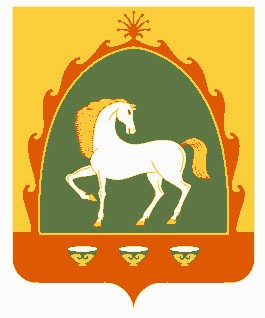 